La sprinteuse Amelie-Sophie Lederer se prépare à fond : Avec Polytan SmarTracks, direction les championnats du monde de Londres Les championnats du monde d’athlétisme auront lieu à Londres au mois d’août. Ce ne sont pas moins de 71 athlètes de la DLV (Deutscher Leichtathletik-Verband, Association allemande d'athlétisme) qui seront de la partie, parmi lesquels Amelie-Sophie Lederer. La nouvelle détentrice du record de Bavière au 100 m a été nominée par la DLV pour participer à l’épreuve du relais 4x100 mètres. L’amélioration des conditions d’entraînement dans son club local LAC Quelle Fürth ont fortement contribué à son succès actuel : depuis le mois d’avril, la jeune policière sportive de 23 ans se prépare à ses épreuves sur un système Polytan SmarTracks. Le système de saisie de données précis permet d’obtenir un diagnostic d’entraînement professionnel sans superstructures techniques onéreuses le long de la piste ou sur celle-ci. Polytan présentera ce système aux professionnels le 2 août à Londres, au cours du « IAAF Athletics Connect 2017 », avec une démonstration en direct sur une piste de course mobile recouverte du revêtement synthétique Rekortan M. La nouvelle détentrice du record de Bavière a réalisé sa meilleure performance avec 11,28 secondes au 100 mètres lors de la course de qualification des championnats d’Allemagne qui s’est tenue le 8 juillet à Erfurt. Ainsi, la protégée de l’entraîneur Helmut Vetter s’est positionnée à la cinquième place au classement général des épreuves en plein air. Elle a terminé la finale à la sixième place avec 11,47 secondes. Depuis le mois de mai, l’athlète d'exception n’a eu de cesse d’améliorer ses performances : c’est ainsi que fin mai, elle réalisait un temps de 11,50 secondes au 100 mètres lors de la Bayerncup qui se tenait à Erding ; mi-juin, lors de la Sparkassen-Gala de Ratisbonne, elle améliorait déjà son temps d’un bon dixième de seconde. Son succès, Amelie-Sophie Lederer le doit aussi en partie à l’amélioration des conditions d’entraînement due à l’utilisation de Polytan SmarTracks : « Je suis très heureuse que Polytan nous ait procuré sa technologie de détection moderne, ainsi je peux me préparer pleinement pour les championnats du monde de Londres. »Son entraîneur, Helmut Vetter, apprécie tout particulièrement les possibilités d’évaluation numériques détaillées : « Avec ce système, il est possible d’obtenir une analyse complète de l’entraînement, même pour plusieurs sportifs à la fois et dans les conditions da la compétition. » Par rapport à d’autres systèmes de saisie du temps comme les barrières lumineuses ou le GPS, le système Polytan SmarTracks permet aussi de mesurer la longueur et la fréquence des foulées des sportifs. De plus, il est possible d’évaluer les données automatiquement, un avantage énorme dans l’entraînement quotidien. Il calcule les données de mouvement au moyen des barrières de chronométrage magnétiques présentes dans le sol et du capteur corporel d’un poids de seulement 24 g. Ceci est possible grâce à la technologie avancée de détection avec saisie de données tridimensionnelle d’humotion, laquelle, à proprement parler, ne se compose pas d’un capteur mais de plusieurs capteurs intelligents individuels. Deux éléments magnétiques ronds complètement immergés dans le sol à une distance de 1 m à 1,30 m forment respectivement une barrière de chronométrage. Dans le sens de la course, Polytan recommande une distance minimale de 3 m entre les barrières de chronométrage. Étant donné que la technologie est cachée dans le sol, elle est entièrement protégée contre le vandalisme et toutes les conditions météorologiques. De plus, il n’est nullement nécessaire de consacrer beaucoup de temps au montage et démontage de l’équipement technique avant et après l’entraînement. Le premier projet de référence avec la technologie SmarTracks a commencé en août 2008 à Osnabrück. D’ici la fin de l’année, ce seront déjà 20 installations d'athlétisme qui seront équipées de ce système en Allemagne, et une en Grande-Bretagne. La démonstration en direct lors de l’« IAAF Athletics Connect 2017 » (www.athleticsconnect.org) qui se tiendra le 2 août à Londres permettra d’accroître davantage la popularité du système à l’échelle internationale. Markus Deimling, directeur de Polytan, déclare : « Nous présenterons à Londres la technologie de détection avant-gardiste en association avec notre revêtement destiné au sport professionnel Rekortan M déjà bien connu, et sur lequel de nombreux records et meilleurs temps ont déjà été battus lors de meetings internationaux d'athlétisme tels que l’IAAF Diamond League. » Légendes : 

Lederer_Amelie_06.jpg (crédits photographiques : Kiefner Sportfoto)
Amelie-Sophie Lederer au mois de juin lors de la Sparkassen-Gala de Ratisbonne, où elle s’était imposée au 100 mètres avec un temps de 11,40 secondes. Depuis avril, l’athlète montante se prépare aux championnats du monde de Londres à l’aide d’un système Polytan SmarTracks. Là-bas, elle participera au relais 4x100 mètres au sein de l’équipe de la DLV. 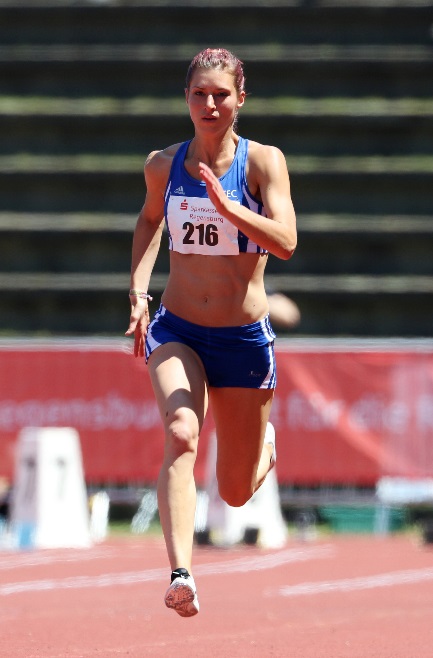 
Lederer_Amelie_02.jpg (crédits photographiques : Kiefner Sportfoto)
Amelie-Sophie Lederer en juillet lors des championnats d’Allemagne à Erfurt, où elle a pu améliorer son meilleur temps lors de la course de qualification au 100 mètres, avec un temps sensationnel de 11,28 secondes. 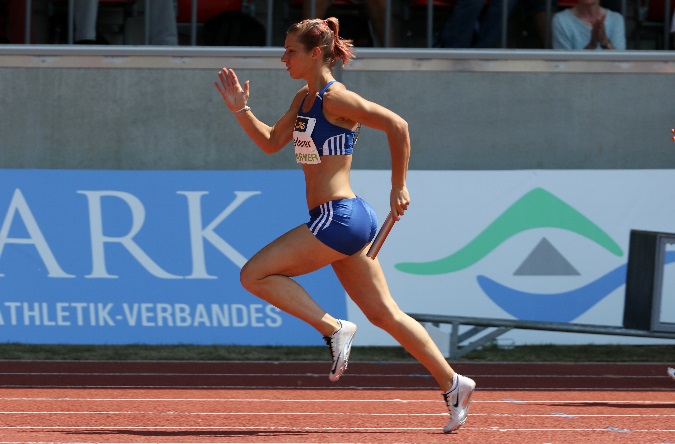 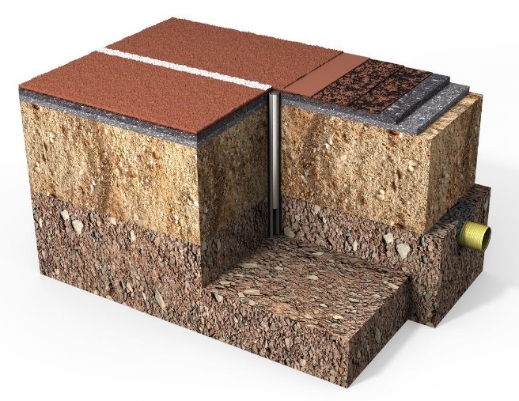 Polytan_SmarTracks_2.jpg (crédits photographiques : Polytan)
Structure du système d’un revêtement synthétique solide en plusieurs couches de Polytan avec une barrière de chronométrage magnétique invisible entièrement ancrée dans le sol. Polytan GmbH :
Faire le meilleur revêtement au service des exploits sportifs, tel est l'idéal que poursuit Polytan depuis 1969. En gardant en permanence l'œil sur les dernières découvertes dans le champ de la médecine du sport, le spécialiste en revêtements pour sports d'extérieur n'a de cesse de perfectionner ses systèmes de revêtements synthétiques et de gazon synthétique. Aujourd'hui, les terrains en gazon synthétique ont non seulement des propriétés semblables à celles de l’herbe naturelle, mais ils offrent aussi d'excellentes qualités de jeu. La gamme des revêtements synthétiques de qualité supérieure va des revêtements amortissants et absorbeurs de chocs aux revêtements pour piste de vitesse, en passant par les terrains tout temps polyvalents. Outre le développement, la fabrication et la pose de ses propres revêtements sportifs, la gamme de services fournie par Polytan comprend aussi le marquage des lignes, les réparations, le nettoyage et l'entretien. Tous les produits répondent aux normes nationales et internationales actuellement en vigueur et sont dûment certifiés par les fédérations sportives internationales telles que la FIFA, le FIH, le World Rugby et l'IAAF.Coordonnées de l’agence : 
Seifert PR GmbH (GPRA)
Barbara Mäurle
Zettachring 2a
70567 Stuttgart
0711 / 77918-26
barbara.maeurle@seifert-pr.deCoordonnées de la société : 
Polytan GmbH 
Tobias Müller
Gewerbering 3 
86666 Burgheim 
08432 / 8771
tobias.mueller@polytan.com